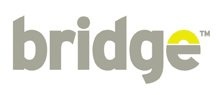 1.	Post Details 	Post Title:			Team Leader 	Location:			Rustle Court, Harlow & Moore House, Waltham Abbey	Salary Scale/Grade:		£26,000 p.a.Line Manager:			Lead and Deputy Lead Service Delivery Managers2.	Job Summary Therapeutic optimism is at the heart of our work.  Bridge believes that all clients with mental health problems can achieve and make positive changes to their lives as they move along their pathway of recovery. The Rustle Court and Moore House Team leader will be responsible for the smooth running of the services based at Rustle Court and Moore House.  The role will work closely with the Lead Service Delivery Manager, Deputy Lead Service Delivery Manager and will be responsible forLeading a 24-hour accommodation based support service for clients with enduring mental health problemsIn conjunction with Lead Service Delivery and Deputy Lead Service Delivery Manager’s they actively engage with and drive forward the Essex County Council referral process with an emphasis on minimising voidsLeading the schemes to support staff to assist clients to move on and progress along their individual recovery path within a 24-36 month periodTo lead the Team to Enable clients to identify and define their own goals and work towards being as resilient and independent of services as possible, reducing their reliance on medical interventions and hospitalisationsProvide focused outcome based support measured against clients’ goals, recovery and achievementsProvide support to clients with specific dual diagnosis needsTo meet the needs of the service you will be expected to divide your time across both sites depending on the needs of the clients and staff From time to time, directly provide support in the scheme or in the community and/or provide keywork sessions for clientsWhere appropriate adapt and develop the service for a changing client group and keep fluidity within the development process3.	Main Relationships	To support the Lead Service Manager and Deputy Lead Service Delivery Managers in the   	delivery of the pan Essex servicesTo develop and sustain positive working relationships with clients, staff, carers and partner organisationsTo develop community links and to liaise regularly with a range of agencies and individualsTo establish and maintain effective working relationships with substance misuse services	Main DutiesServices to ClientsEnsure the service is move on and recovery focusedEnsure support staff deliver on their responsibilities as described by their job roles and performance objectivesEnsure staff have a recovery approach to their work with clients, including but not exclusively:Working with clients in an honest, non-judgemental and open manner, which respects the rights of the individuals and groupsUsing Recovery Star and support plans to enable individuals to achieve their goals  Make use of local rehabilitation opportunitiesEnsure robust move on plans are in place for all clientsEnsure robust risk assessments are carried out, documented and reviewed regularlyEnable clients to take positive risks to achieve maximum independenceEnsure staff provide outcome focused support with specific emphasis on time defined targets as set out within Bridge’s outcomes framework for the service including but not limited to move on, crisis management and building resilienceEnsure the provision of a holistic, needs led service, which takes into account, physical, psychological, emotional, social and spiritual needs of individuals and groupsWork with staff team to monitor client progress against support plan outcomesEnsure high standards of practice from self and others within legal, ethical and professional parameters and openness to scrutiny from peersEnsure staff team and clients are fully informed and familiar with all Bridge Support practice and procedures with reference to the User Involvement Policy, Policies and Procedures Review Policy, Health & Safety Regulations and Equal Opportunities PolicyEnsure staff team are fully informed, familiar and actively adhere to Bridge Supports Handover Policy ensuring accurate and reliable communication of relevant information across shift changes takes place face to face thereby ensuring the continuity of sage and effective working practices.Dual DiagnosisMaintain positive strategic relationships with substance misuse services Maintain an integrated approach with other service providers to ensure comprehensive support to clients with dual diagnosisEnsure best practice in dealing with Dual Diagnosis is disseminated amongst the staff team and where appropriate to the wider Bridge team Support staff to assist clients without a formal diagnosis to seek support from substance misuse services LiaisonEnsure effective working relationships are maintained to provide a quality service particularly with Essex Partnership University NHS TrustMaintain links developed with appropriate services, e.g. GPs, Social Services, Registered Social Landlords, or other relevant housing association or landlords, Community Mental Health Teams, Substance Misuse Services, Commissioners (where appropriate), leisure, educational or work activitiesWork with staff to provide information and signposting to relatives and carers where individual clients have explicitly requested the input and involvement of significant people in their livesWhere appropriate maintain links with agencies involved in the criminal justice system including the Police, Anti-Social Behaviour teams and Probation ServicesHousing Management LiaisonWork with the accommodation provider Notting Hill Genesis to ensure they fulfil their duties with regard to repairs, void works, fire safety checks and health and safety checks.Attend regular liaison meetings with Notting Hill GenesisWork with the Lead Service Delivery Manager and Deputy Lead Service Delivery Manager to resolve any housing management liaison issues ReportingComplete any monthly reports as per the timetable set by Essex County CouncilEnsure staff team complete outcome reports as per the internal timetableReferralWork with the Lead Service Delivery Manager, Deputy Lead Service Delivery Manager and deputise as appropriate to:Assist in ensuring full occupancy through effective referral processes, awareness of client move on needs and liaison with Essex Partnership University NHS Trust, Essex County Council and Notting Hill GenesisAlongside Lead Service Delivery Manager actively assist in managing referrals and assessment procedures and practices to determine client eligibility for the schemesAssist in assessing prospective clients in a timely manner Organisation ManagementAlongside Lead Service Delivery Manager and Deputy Lead Service Delivery Manager, manage staff rota, take responsibility for monitoring staff whereabouts and have information ready to assist in the completion of monthly payroll returnsTake responsibility for the induction of new staff at Rustle Court and Moore HouseEnsure staff team maintain all written records with up-to-date, clear, comprehensive and appropriate information in line with Bridge Support policy As agreed with the Lead Service Delivery Manager and Deputy Lead Service Delivery Manager facilitate team meetings4.48	Attend supervision with Lead Service Delivery Manager and Deputy Lead Service Delivery Manager & psychological team debrief with Bridge’s contracted providerProvide information for funding requirements and bids as necessary4.53	Ensure that all complaints and compliments are dealt with according to Bridge Support PolicyMaintain up to date and accurate data and information as required both by Bridge Support and funders e.g. Outcomes reportsEnsure information records regarding staff, sickness, absenteeism, annual leave, supervision etc., are maintained according to procedure and submitted within the required timeframes5.	General Terms of Reference 5.1	Ensure the implementation of the Diversity and Equality policy statement5.3	Comply with Health and Safety policies and procedures5.4	Ensure the implementation of the policies and procedures5.5	Contribute to strategic direction of Bridge Support5.6	Continue to develop professionally, participate in organisation wide training and take responsibility for self-directed learning specific to client groups and nature of the work 5.7	Carry out other relevant duties, commensurate with the nature and grade of the post, as required. Person specificationJOB DESCRIPTIONRustle Court & Moore House Team LeaderESSENTIALDESIRABLEGood level of maths and written EnglishExperience in service managementGood standard of office administrative practices and proceduresJoined up thinking Ability to work with multiple groups/agencies to deliver shared goalsAbility to plan, manage and prioritise a high workload to meet deadlinesExcellent communication skills – written and oral and negotiation skillsGood organisational skillsAble to show initiativeAttention to detail and accuracyUnwavering commitment to confidentiality People management, including recruitment, supervision and appraisalProblem Solving SkillsAn excellent understanding of equal opportunities best practice and the implications in managing service deliveryCommitment to Bridge Support values and ethosAble to self-manage and prioritiseWilling to be flexible and respond to priorities, as requiredWilling to undertake training, as required.Health & Safety practice